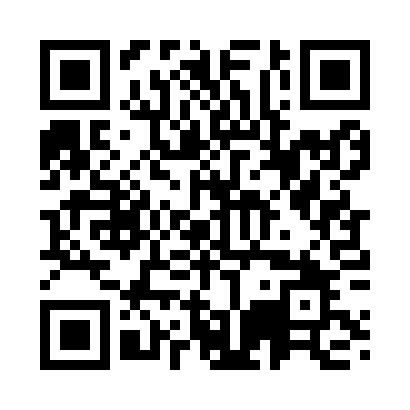 Prayer times for Haugschlag, AustriaWed 1 May 2024 - Fri 31 May 2024High Latitude Method: Angle Based RulePrayer Calculation Method: Muslim World LeagueAsar Calculation Method: ShafiPrayer times provided by https://www.salahtimes.comDateDayFajrSunriseDhuhrAsrMaghribIsha1Wed3:245:3812:574:578:1610:212Thu3:215:3712:574:588:1810:243Fri3:185:3512:574:588:1910:264Sat3:165:3312:574:598:2010:295Sun3:135:3212:565:008:2210:316Mon3:105:3012:565:008:2310:347Tue3:075:2912:565:018:2510:368Wed3:045:2712:565:018:2610:399Thu3:015:2612:565:028:2810:4210Fri2:585:2412:565:028:2910:4411Sat2:555:2312:565:038:3010:4712Sun2:525:2112:565:038:3210:5013Mon2:495:2012:565:048:3310:5214Tue2:465:1812:565:048:3510:5515Wed2:435:1712:565:058:3610:5816Thu2:405:1612:565:058:3711:0117Fri2:405:1512:565:068:3911:0318Sat2:395:1312:565:068:4011:0519Sun2:395:1212:565:078:4111:0620Mon2:385:1112:565:078:4211:0621Tue2:385:1012:565:088:4411:0722Wed2:385:0912:575:088:4511:0823Thu2:375:0812:575:098:4611:0824Fri2:375:0712:575:098:4711:0925Sat2:375:0612:575:108:4811:0926Sun2:365:0512:575:108:5011:1027Mon2:365:0412:575:118:5111:1028Tue2:365:0312:575:118:5211:1129Wed2:355:0212:575:128:5311:1130Thu2:355:0112:575:128:5411:1231Fri2:355:0112:585:128:5511:13